Od dzisiejszej lekcji zapisuj tematy do zeszytu lub drukuj karty i wklejaj je do zeszytu.Do każdej lekcji będzie dodane zadanie na dodatkowe dwa plusy. Jeśli będziecie je wykonywać, po zdobyciu sześciu plusów, wstawię Wam ocenę za aktywność.  Temat: Energetyka – lekcja 1  (nieodnawialne źródła energii)      Termin odesłania karty: 29.03.2020r.Cele lekcji : Dowiesz się, czym są nieodnawialne i odnawialne źródła energii oraz zrozumiesz jakie mają one znaczenie dla gospodarki Polski. Określisz lokalizację najważniejszych elektrowni w naszym kraju.Skorzystaj ze strony : https://epodreczniki.pl/a/zrodla-energii-w-polsce/D1AhQobcf  i podręcznika str. 138- 139Przeczytaj – Energetyka i jej rodzajeDo zeszytu zapisz:Wyjaśnienie pojęcia energetyka: Podział źródeł energii :Nieodnawialne: (wymień)- (…)Wykonaj do zeszytu polecenie 4 i 5 (ze strony epodręczniki) Korzystając z wykresu słupkowego – podręcznik str. 138- Struktura produkcji energii elektrycznej wg rodzajów elektrowni w wybranych krajach w 2015 r.-  dokończ zdanie:W Polsce dominują elektrownie ……………………….. , niewielki jest udział elektrowni…………………
Na mapie konturowej dwoma różnymi kolorami zamaluj lokalizację elektrowni bazujących na spalaniu węgla kamiennego i węgla brunatnego. Wykonaj legendę: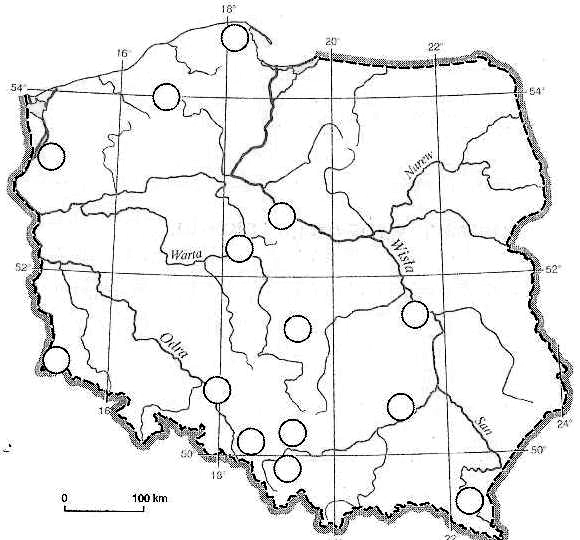 Dokończ zdania (podaj po 3 przykłady)Największe elektrownie  w Polsce, bazujące na spalaniu węgla kamiennego  znajdują się w : Największe elektrownie w Polsce, bazujące na spalaniu węgla brunatnego znajdują się w :Podaj  dwie zalety i dwie wady, otrzymywania energii z nieodnawialnych źródeł energii:Zalety: Wady:Jeśli chcesz dowiedzieć się więcej, obejrzyj film- Jak  powstaje energia elektryczna? - https://www.youtube.com/watch?v=nM5uB773KlM